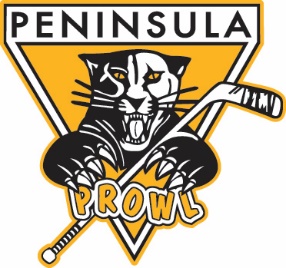 PYHA Board Meeting:		Monday, August 21st, 2017 at the Iceplex				Meeting called to order by Sara Faatz at 6:33 p.m.				Attendees: Sara Faatz, Patrick Ryan, Jude Liptak, Beth Stephan, Lesley Kerins, Absent: John Tyrrell, Liz Varva, Leslie Turner
			President:Meeting called to order.Approved July minutes. Beth to post to PYHA website.Sara reported that the coaches meeting went well.Sara reported that the first night of practices will be Monday 9/11 and we will have cupcakes and a welcome table.Sara reported that the September 18th board meeting will also be the membership meeting. Sara discussed using the Tuesday night ice time for coaches clinics.Sara reported she spoke with Rich about the fall schedule.  Sara reported that the LTP registration needs to go on the site for the fall session.  Lesley will contact Sport Ngin.Sara reported that all players will be with their respective age groups the first week of practices for evaluation.  If a player is recommended to be moved, agreement must be made between the 2 effected coaches and John.Hockey Programming:No report.Marketing: Patrick discussed disseminating Prowl advertisements to York and Williamsburg schools.  There is a charge for Williamsburg schools.  Patrick will disseminate to York schools and a handful of Williamsburg schools.Patrick recommended adding players school and grade to registration.Patrick updated that the Crerar grant was approved.Patrick working on buildouts September 6th and 7th.Sara will forward info from THF to Patrick.  We are signed up for the upcoming year.Patrick reported that more tri-folds were ordered.Patrick reported for Liz that she was approached about an advertising opportunity of $23/month.  A Prowl ad submitted by the board will be run on TV’s in local establishments.  Administration:Lesley reported registrations are live on the website.Lesley discussed a parent complaint about a coach.Fiscal Growth      a.   Jude discussed jerseys.  The mock sizes should be in by 9/11.  There will be jersey           fittings Monday 8/28 and Tuesday 8/29.  Treasurer:Patrick reported that he and Sara now have debit cards.Patrick reported that he will have detailed account info at the board meetings. Patrick reported that the transition from Paul is done.Meeting adjourned at 7:50 p.m.The next meeting is scheduled for Monday, September 18th at 6:30 p.m. at the HR Iceplex